Киселев Владимир МихайловичРЕЗЮМЕсоискателя на должность«Водитель грузоподъёмных машин»Личные данные: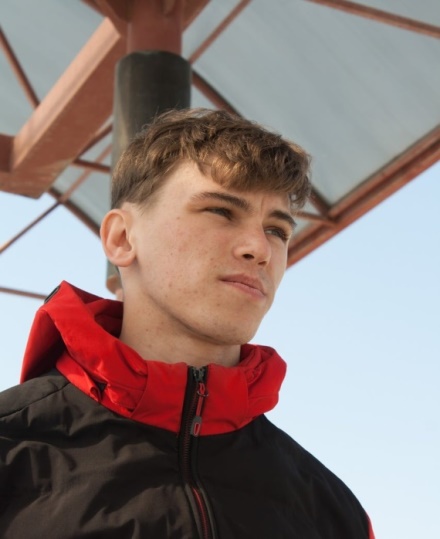 Адрес: Хабаровский край, п. Заветы Ильича, ул. Арсеньева 46, кв.33 Контактные данные: 8-909-846-79-29E-mail: vova.kiselyov00@mail.ruСведения о себеДата рождения: 07 июня 2000 г.Семейное положение: холостЛичные качества: целеустремлённость, коммуникабельность, ответственность, самостоятельность, доброжелательностьОпыт работы:нетОбразование:КГБ ПОУ ВМК ЦОПП «Ванинский межотраслевой колледж (Центр опережающей профессиональной подготовки)»Специальность: «Техническая эксплуатация подъемно-транспортных, строительных, дорожных машин и оборудования (по отраслям)Профессиональные навыки: Я знаю: Постановления, распоряжения, приказы, методические, нормативные материалы организации ремонта оборудованияТехнические характеристики, конструктивные особенности, назначения, режимы работы и правила эксплуатации оборудования предприятия.- Организацию и технологию ремонтных работ.- Методы монтажа, регулировки и накладки оборудования.Технические навыки:- знание диагностического оборудования, - навыки работы с контрольно-измерительными приборами.- Осуществлять техническое обслуживание и ремонт подъемно-транспортных, строительных, дорожных машин и оборудования в стационарных мастерских и на месте выполнения работ.- Определять техническое состояние систем и механизмов подъемно-транспортных, строительных, дорожных машин и оборудования.- Вести учетно-отчетную документацию по техническому обслуживанию и ремонту подъемно-транспортных, строительных, дорожных машин и оборудования.Дополнительные сведения о себе:Внимательность, умение работать с большим объемом информации, легко обучаем, умение работать в команде